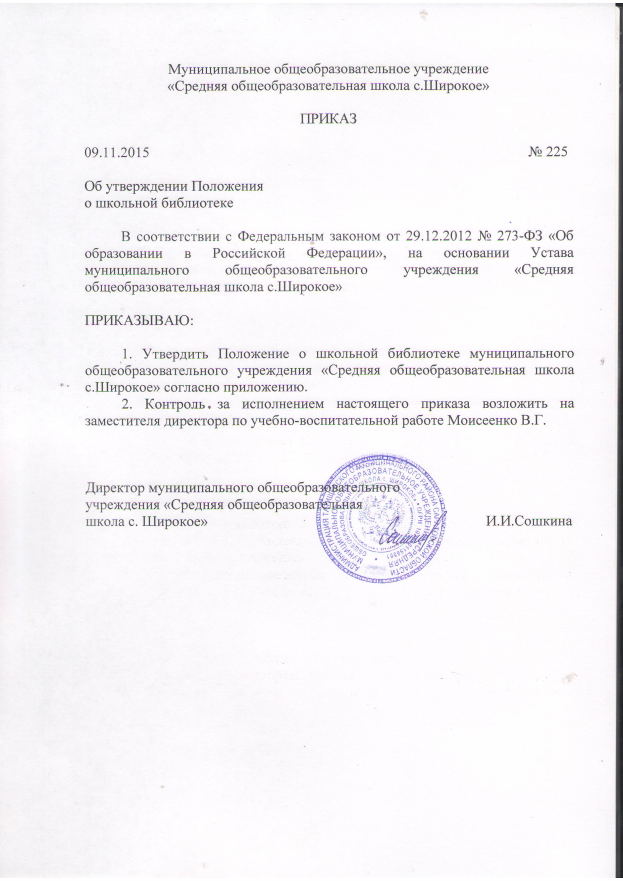 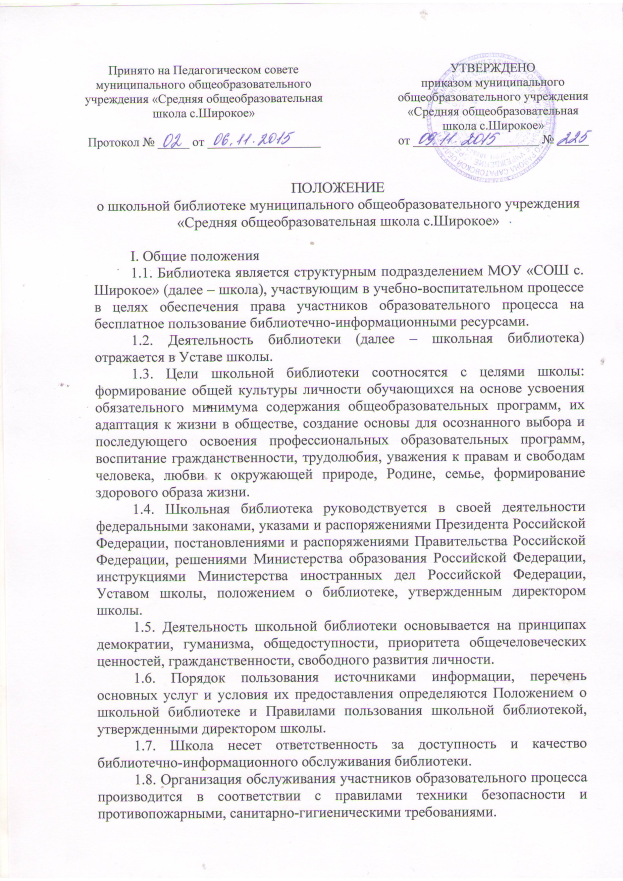 	II. Основные задачи	2.1. Основными задачами школьной библиотеки являются:	а) обеспечение участникам образовательного процесса — обучающимся, педагогическим работникам, родителям (иным законным представителям) обучающихся (далее — пользователям) — доступа к информации, знаниям, идеям, культурным ценностям посредством использования библиотечно-информационных ресурсов школы на различных носителях: бумажном (книжный фонд, фонд периодических изданий); коммуникативном (компьютерные сети) и иных носителях;	б) воспитание культурного и гражданского самосознания, помощь в социализации обучающегося, развитии его творческого потенциала;	в) формирование навыков независимого библиотечного пользователя: обучение поиску, отбору и критической оценке информации;	г) совершенствование предоставляемых библиотекой услуг на основе внедрения новых информационных технологий и компьютеризации библиотечно-информационных процессов, формирование комфортной библиотечной среды.	III. Основные функции	3.1. Для реализации основных задач библиотека:	а) формирует фонд библиотечно-информационных ресурсов школы:	комплектует универсальный фонд учебными, художественными, научными, справочными, педагогическими и научно-популярными документами на традиционных и нетрадиционных носителях информации;	пополняет фонд информационными ресурсами сети Интернет;	б) создает информационную продукцию:	осуществляет аналитико-синтетическую переработку информации;	организует и ведет справочно-библиографический аппарат: каталоги (алфавитный, систематический), картотеки (систематическую картотеку статей, тематические картотеки), электронный каталог;	разрабатывает рекомендательные библиографические пособия (списки, обзоры, указатели и т.п.);	обеспечивает информирование пользователей об информационной продукции; 	в) осуществляет дифференцированное библиотечно-информационное обслуживание обучающихся:	организует обучение навыкам независимого библиотечного пользователя и потребителя информации, содействует интеграции комплекса знаний, умений и навыков работы с книгой и информацией;	оказывает информационную поддержку в решении задач, возникающих в процессе их учебной, самообразовательной и досуговой деятельности;	г) осуществляет дифференцированное библиотечно-информационное обслуживание педагогических работников:	выявляет информационные потребности и удовлетворяет запросы, связанные с обучением, воспитанием и здоровьем детей;	выявляет информационные потребности и удовлетворяет запросы в области педагогических инноваций и новых технологий;	содействует профессиональной компетенции, повышению квалификации, проведению аттестации; 	создает банк педагогической информации как основы единой информационной службы общеобразовательного учреждения, осуществляет накопление, систематизацию информации по предметам, разделам и темам;	организует доступ к банку педагогической информации на любых носителях; просмотр электронных версий педагогических изданий;	осуществляет текущее информирование (дни информации, обзоры новых поступлений и публикаций), информирование руководства школы по вопросам управления образовательным процессом;	способствует проведению занятий по формированию информационной культуры;	д) осуществляет дифференцированное библиотечно-информационное обслуживание родителей (иных законных представителей) обучающихся:	удовлетворяет запросы пользователей и информирует о новых поступлениях в библиотеку;	консультирует по вопросам организации семейного чтения, знакомит с информацией по воспитанию детей;	консультирует по вопросам учебных изданий для обучающихся.	IV. Организация деятельности библиотеки	4.1. Школьная библиотека по своей структуре делится на абонемент, отдел учебников и отдел методической литературы по предметам.	4.2. Библиотечно-информационное обслуживание осуществляется на основе библиотечно-информационных ресурсов в соответствии с учебным и воспитательным планами школы, программами, проектами и планом работы школьной библиотеки.	4.3. В целях обеспечения модернизации библиотеки в условиях информатизации образования и в пределах средств, выделяемых учредителями, школа обеспечивает библиотеку:	гарантированным финансированием комплектования библиотечно-информационных ресурсов (в смете учреждения выводится отдельно); 	необходимыми служебными и производственными помещениями в соответствии со структурой библиотеки и нормативами по технике безопасности эксплуатации компьютеров (отсутствие высокой влажности, запыленности помещения, коррозионно-активных примесей или электропроводящей пыли) и в соответствии с положениями СанПиН; 	телекоммуникационной и копировально-множительной техникой и необходимыми программными продуктами;	ремонтом и сервисным обслуживанием техники и оборудования библиотеки;	библиотечной техникой и канцелярскими принадлежностями.	4.4. Школа создает условия для сохранности аппаратуры, оборудования и имущества библиотеки.	4.5. Ответственность за систематичность и качество комплектования основного фонда библиотеки, комплектование учебного фонда в соответствии с федеральными перечнями учебников и учебно-методических изданий, создание необходимых условий для деятельности библиотеки несет директор школы в соответствии с уставом школы. 	4.6. Режим работы школьной библиотеки определяется заведующим библиотекой (библиотекарем) в соответствии с правилами внутреннего распорядка школы.	V. Управление. Штаты	5.1. Управление школьной библиотекой осуществляется в соответствии с законодательством Российской Федерации и уставом школы.	5.2. Общее руководство деятельностью школьной библиотеки осуществляет директор школы. 	5.3. Руководство школьной библиотекой осуществляет заведующий библиотекой (библиотекарь), который несет ответственность в пределах своей компетенции перед обществом и директором школы, обучающимися, их родителями (иными законными представителями) за организацию и результаты деятельности школьной библиотеки в соответствии с функциональными обязанностями, предусмотренными квалификационными требованиями, трудовым договором и уставом школы.	5.4. Заведующий библиотекой (библиотекарь) назначается директором школы, может являться членом педагогического коллектива и входить в состав педагогического совета общеобразовательного учреждения.	5.5. Заведующий библиотекой (библиотекарь) разрабатывает и представляет директору школы на утверждение следующие документы: 	а) положение о библиотеке, правила пользования библиотекой;	б) структуру и штатное расписание библиотеки, которые разрабатываются на основе объемов работ, определенных положением о школьной библиотеке с использованием «Межотраслевых норм времени на процессы, выполняемые в библиотеках» (Постановление Министерства труда и социального развития Российской Федерации от 3 февраля 1997 г. № 6); 	в) планово-отчетную документацию;	г) технологическую документацию.	5.6. Порядок комплектования штата школьной библиотеки регламентируется уставом школы. 	5.7. В целях обеспечения дифференцированной работы школьной библиотеки могут вводиться должности: заведующий библиотекой, библиотекарь.	5.8. Трудовые отношения работников школьной библиотеки регулируются трудовым договором, условия которого не должны противоречить законодательству Российской Федерации о труде. 	VI. Права и обязанности библиотеки	6.1. Работники школьной библиотеки имеют право:	а) самостоятельно выбирать формы, средства и методы библиотечно-информационного обслуживания образовательного и воспитательного процессов в соответствии с целями и задачами, указанными в уставе школы и положении о школьной библиотеке; 	б) проводить в установленном порядке факультативные занятия, уроки и кружки библиотечно-библиографических знаний и информационной культуры;	в) рекомендовать источники комплектования информационных ресурсов;	г) изымать и реализовывать документы из фондов в соответствии с инструкцией по учету библиотечного фонда; 	д) определять в соответствии с правилами пользования школьной библиотекой, утвержденными директором школы, и по согласованию с родительским комитетом или попечительским советом виды и размеры компенсации ущерба, нанесенного пользователями библиотеки;	е) иметь ежегодный отпуск в соответствии с локальными нормативными актами;	ж) быть представленными к различным формам поощрения;	з) участвовать в соответствии с законодательством Российской Федерации в работе библиотечных ассоциаций или союзов.	6.2. Работники библиотек обязаны:	а) обеспечить пользователям возможность работы с информационными ресурсами библиотеки;	б) информировать пользователей о видах предоставляемых библиотекой услуг;	в) обеспечить научную организацию фондов и каталогов;	г) формировать фонды в соответствии с утвержденными  федеральными перечнями учебных изданий, образовательными программами школы, интересами, потребностями и запросами всех перечисленных выше категорий пользователей;	д) совершенствовать информационно-библиографическое и библиотечное обслуживание пользователей; 	е) обеспечивать сохранность использования носителей информации, их систематизацию, размещение и хранение;	ж) обеспечивать режим работы школьной библиотеки;	з) отчитываться в установленном порядке перед директором школы;	и) повышать квалификацию.	VII. Права и обязанности пользователей библиотеки	8.1. Пользователи библиотеки имеют право:	а) получать полную информацию о составе библиотечного фонда, информационных ресурсах и предоставляемых библиотекой услугах;	б) пользоваться справочно-библиографическим аппаратом библиотеки;	в) получать консультационную помощь в поиске и выборе источников информации;	г) получать во временное пользование на абонементе печатные издания и другие источники информации;	д) продлевать срок пользования документами;	е) получать тематические, фактографические, уточняющие и библиографические справки на основе фонда библиотеки;	ж) участвовать в мероприятиях, проводимых библиотекой;	з) обращаться для разрешения конфликтной ситуации к директору школы.	8.2. Пользователи школьной библиотеки обязаны:	а) соблюдать правила пользования школьной библиотекой;	б) бережно относиться к произведениям печати (не вырывать, не загибать страниц, не делать в книгах подчеркивания, пометки), иным документам на различных носителях, оборудованию, инвентарю; 	в) поддерживать порядок расстановки документов в открытом доступе библиотеки, расположения карточек в каталогах и картотеках; 	г) пользоваться ценными и справочными документами только в помещении библиотеки;	д) убедиться при получении документов  в отсутствии дефектов, а при обнаружении проинформировать об этом работника библиотеки. 	Ответственность за обнаруженные дефекты в сдаваемых документах несет последний пользователь;	е) расписываться в читательском формуляре за каждый полученный документ (исключение: обучающиеся 1—4 классов);	ж) возвращать документы в школьную библиотеку в установленные сроки;	з) заменять документы школьной библиотеки в случае их утраты или порчи им равноценными, либо компенсировать ущерб в размере, установленном правилами пользования школьной библиотекой;	и) полностью рассчитаться с школьной библиотекой по истечении срока обучения или работы в школе. 	8.3. Порядок пользования школьной библиотекой:	а) запись в школьную библиотеку обучающихся производится по списочному составу класса, педагогических и иных работников школы - в индивидуальном порядке, родителей (иных законных представителей) обучающихся — по паспорту;	б) перерегистрация пользователей школьной библиотеки производится ежегодно;	в) документом, подтверждающим право пользования библиотекой, является читательский формуляр; 	г) читательский формуляр фиксирует дату выдачи пользователю документов из фонда библиотеки и их возвращения в библиотеку.	8.4. Порядок пользования абонементом:	а) пользователи имеют право получить на дом из многотомных изданий не более двух документов одновременно;	б) максимальные сроки пользования документами:	— учебники, учебные пособия — учебный год;	— научно-популярная, познавательная, художественная литература — 14 дней;	— периодические издания, издания повышенного спроса — 7 дней;	в) пользователи могут продлить срок пользования документами, если на них отсутствует спрос со стороны других пользователей.	8.5. Порядок работы с компьютером, расположенным в библиотеке:	а) работа с компьютером участников образовательного процесса производится по графику, утвержденному директором школы и в присутствии сотрудника библиотеки;	б) разрешается работа за одним персональным компьютером не более двух человек одновременно;	в) по всем вопросам поиска информации в Интернете пользователь должен обращаться к работнику библиотеки; запрещается обращение к ресурсам Интернета, предполагающим оплату;	г) работа с компьютером производится согласно утвержденным санитарно-гигиеническим требованиям.